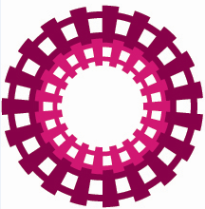 RAILS
Institution #3 Data Analysis 
Bei Yu & Megan OakleafTable: librarian: 1; faculty: 2Kripendorff’s Alpha measure:All judges:Cohen’s Kappa pairwise Kappa agreement on criterion code 124366:Mean Kappa for all judges=.122Mean Kappa for librarian=.123Mean Kappa for faculty=.115pairwise Kappa agreement on criterion code 124367:Mean Kappa for all judges=.170Mean Kappa for librarian=.124Mean Kappa for faculty=.182pairwise Kappa agreement on criterion code 124368:Mean Kappa for all judges=.138Mean Kappa for librarian=.079Mean Kappa for faculty=.155Summary of Cohen’s KappaPearson’s correlation Pairwise correlation regarding criterion code “124366”Mean correlation for all judges=.212**. Correlation is significant at the 0.01level*. Correlation is significant at the 0.05 levelMean correlation for librarian=.237**. Correlation is significant at the 0.01levelMean correlation for faculty=.204**. Correlation is significant at the 0.01level*. Correlation is significant at the 0.05 levelPairwise correlation regarding criterion code “124367”Mean correlation for all judges=.276**. Correlation is significant at the 0.01level*. Correlation is significant at the 0.05 levelMean correlation for librarian=.225**. Correlation is significant at the 0.01levelMean correlation for faculty=.300**. Correlation is significant at the 0.01level*. Correlation is significant at the 0.05 level
Pairwise correlation regarding criterion code “124368”Mean correlation for all judges=.214**. Correlation is significant at the 0.01level*. Correlation is significant at the 0.05 levelMean correlation for librarian=.137**. Correlation is significant at the 0.01levelMean correlation for faculty=.244**. Correlation is significant at the 0.01level*. Correlation is significant at the 0.05 levelPairwise correlation regarding total scoresMean correlation for all judges=.270**. Correlation is significant at the 0.01level*. Correlation is significant at the 0.05 levelMean correlation for librarian=.237**. Correlation is significant at the 0.01levelMean correlation for faculty=.289**. Correlation is significant at the 0.01level*. Correlation is significant at the 0.05 levelSummary of Mean Pearson’s CorrelationinstituteABCDEFGHJKL311122222222Kripendorff’s AlphaKripendorff’s AlphaKripendorff’s AlphacriterionAll judgesLibrarian(1)Faculty(2)124366.1881.1740.1788124367.2265.1967.2501124368.1874.1173.2068Total score.2395.2274.24303B3C3D3E3F3G3H3J3K3L3A-.001.038.052.011.008.062-.031.090.114-.0843B.333.118-.066.161.340.322.125.004.3583C.194.002.152.294.245.170.107.3673D.076.146.015.077.150.409.0393E-.136-.084-.052.077.028-.1453F.223.232.098.093.1003G.236.192.035.4543H.138.083.2713J.274.0613K.1183B3C3A-.001.0383B.3333E3F3G3H3J3K3L3D.076.146.015.077.150.409.0393E-.136-.084-.052.077.028-.1453F.223.232.098.093.1003G.236.192.035.4543H.138.083.2713J.274.0613K.1183B3C3D3E3F3G3H3J3K3L3A.022.107-.001.081.055.036.079.029.053.1283B.244.168-.088.203.304.351.329.206.3063C.183-.130.177.327.269.236.184.4243D.048.211.132.197.164.332.1703E-.123-.037-.067.031.070.0023F.170.146.116.300.1753G.314.352.199.4903H.238.208.4153J.305.2423K.2863B3C3A.022.1073B.2443E3F3G3H3J3K3L3D.048.211.132.197.164.332.1703E-.123-.037-.067.031.070.0023F.170.146.116.300.1753G.314.352.199.4903H.238.208.4153J.305.2423K.2863B3C3D3E3F3G3H3J3K3L3A-.074.112-.009-.049.034-.024-.170.073.010-.0053B.199.121.032.255.279.349.181.152.3223C.114-.017.275.291.186.142.032.4213D.098.178.135.164.119.284.1743E-.006.008-.039-.083-.112-.0063F.276.259.206.231.1573G.269.166.195.3863H.175.206.2743J.212.1823K.2393B3C3A-.074.1123B.1993E3F3G3H3J3K3L3D.098.178.135.164.119.284.1743E-.006.008-.039-.083-.112-.0063F.276.259.206.231.1573G.269.166.195.3863H.175.206.2743J.212.1823K.239criterionLibrarian(1)Faculty(2)All124366.123.115.122124367.124.182.170124368.079.155.138Total scoren/an/an/a3B3C3D3E3F3G3H3J3K3L3A.046.160.098-.067-.181.090-.076.159.068.0353B.506**.190-.051.346**.517**.529**.328**.192.535**3C.267**-.069.301**.472**.354**.398**.267**.541**3D.055-.004.179.212*.269**.551**.235**3E-.221*-.175-.086-.103-.103-.1323F.461**.307**.039.114.476**3G.436**.335**.283**.608**3H.285**.182.428**3J.367**.363**3K.343**3B3C3A.046.1603B.506**3E3F3G3H3J3K3L3D.055-.004.179.212*.269**.551**.235**3E-.221*-.175-.086-.103-.103-.1323F.461**.307**.039.114.476**3G.436**.335**.283**.608**3H.285**.182.428**3J.367**.363**3K.343**3B3C3D3E3F3G3H3J3K3L3A.112.117-.023.061.004-.011.047.162.118.0773B.447**.247*-.024.342**.507**.555**.468**.385**.496**3C.286**-.145.359**.490**.410**.386**.343**.574**3D-.022.290**.329**.363**.366**.524**.423**3E-.090-.153-.009.079-.050-.0833F.367**.356**.253*.434**.371**3G.440**.468**.378**.626**3H.446**.418**.585**3J.429**.426**3K.446**3B3C3A.112.1173B.447**3E3F3G3H3J3K3L3D-.022.290**.329**.363**.366**.524**.423**3E-.090-.153-.009.079-.050-.0833F.367**.356**.253*.434**.371**3G.440**.468**.378**.626**3H.446**.418**.585**3J.429**.426**3K.446**3B3C3D3E3F3G3H3J3K3L3A-.047.141-.142-.088-.075-.105-.150-.023-.084.0403B.317**.227*-.038.417**.489**.487**.363**.339**.563**3C.226*-.160.468**.497**.409**.118.197*.533**3D.170.109.194.157.291**.387**.314**3E-.231*-.115-.123-.042-.132-.1483F.521**.350**.221*.366**.549**3G.448**.295**.284**.578**3H.315**.272**.482**3J.424**.412**3K.497**3B3C3A-.047.1413B.317**3E3F3G3H3J3K3L3D.170.109.194.157.291**.387**.314**3E-.231*-.115-.123-.042-.132-.1483F.521**.350**.221*.366**.549**3G.448**.295**.284**.578**3H.315**.272**.482**3J.424**.412**3K.497**3B3C3D3E3F3G3H3J3K3L3A.073.146-.017-.056-.085-.038-.071.113.063.0663B.491**.234*-.037.415**.577**.604**.471**.360**.581**3C.317**-.135.447**.560**.437**.348**.345**.583**3D.056.135.261**.308**.380**.611**.354**3E-.205*-.169-.097-.018-.105-.1343F.528**.392**.197*.314**.519**3G.487**.447**.387**.655**3H.402**.383**.539**3J.454**.480**3K.522**3B3C3A.073.1463B.491**3E3F3G3H3J3K3L3D.056.135.261**.308**.380**.611**.354**3E-.205*-.169-.097-.018-.105-.1343F.528**.392**.197*.314**.519**3G.487**.447**.387**.655**3H.402**.383**.539**3J.454**.480**3K.522**CriterionLibrarian(1)Faculty(2)All judges124366.237.204.212124367.225.300.276124368.137.244.214Total .237.289.270